  Planche de jeu Bondir en arrière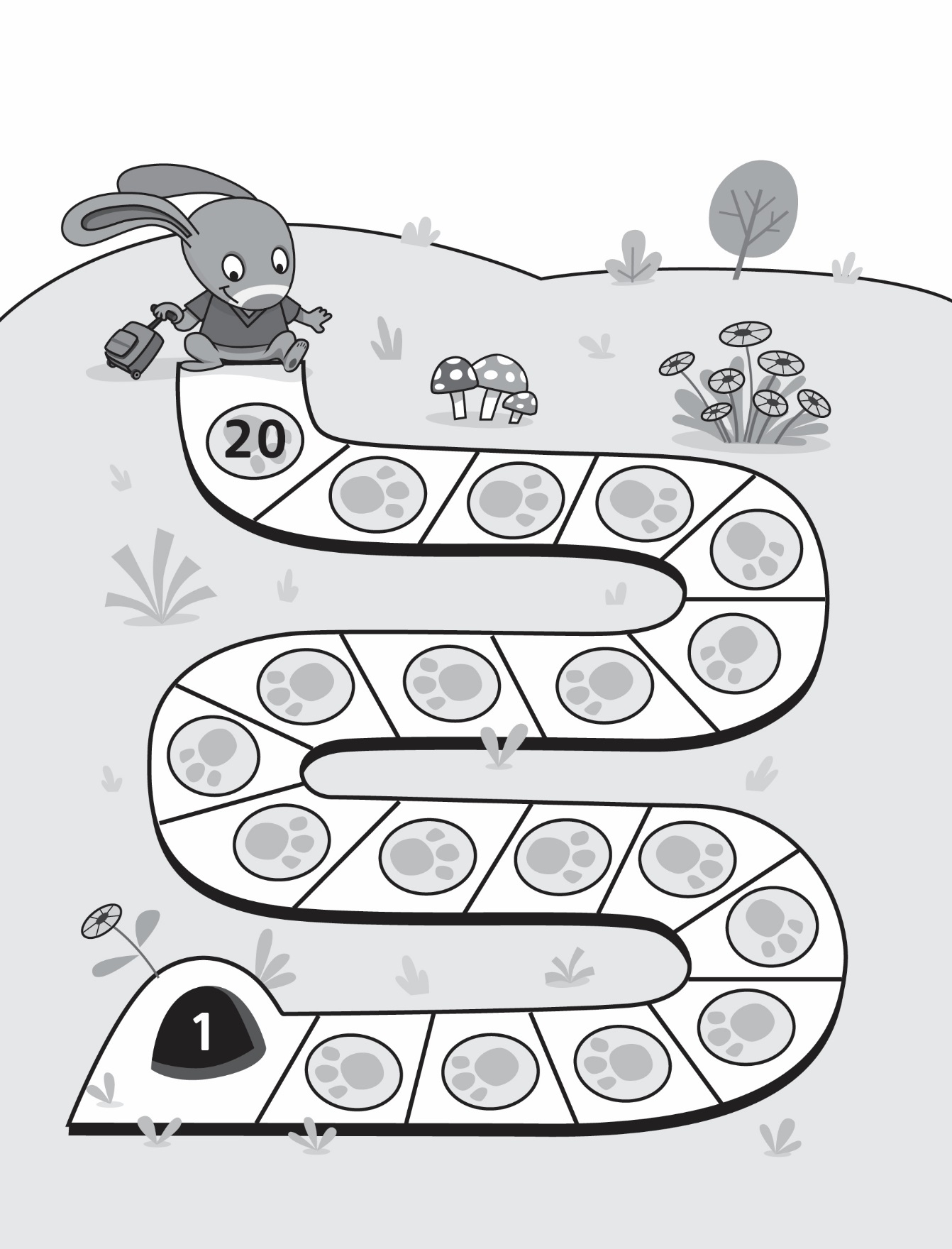   Planche de jeu Bondir en arrière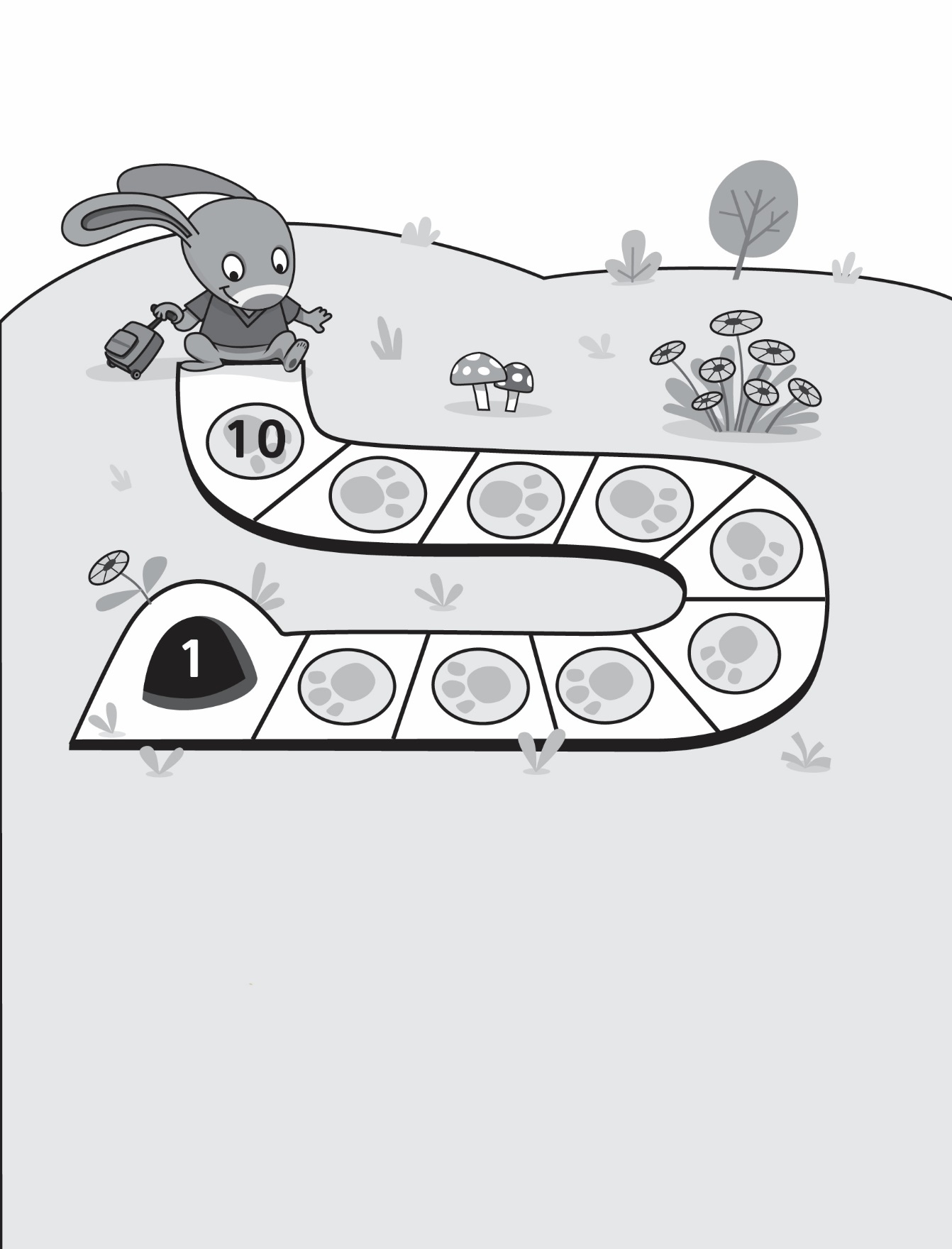   Planche de jeu Bondir en arrière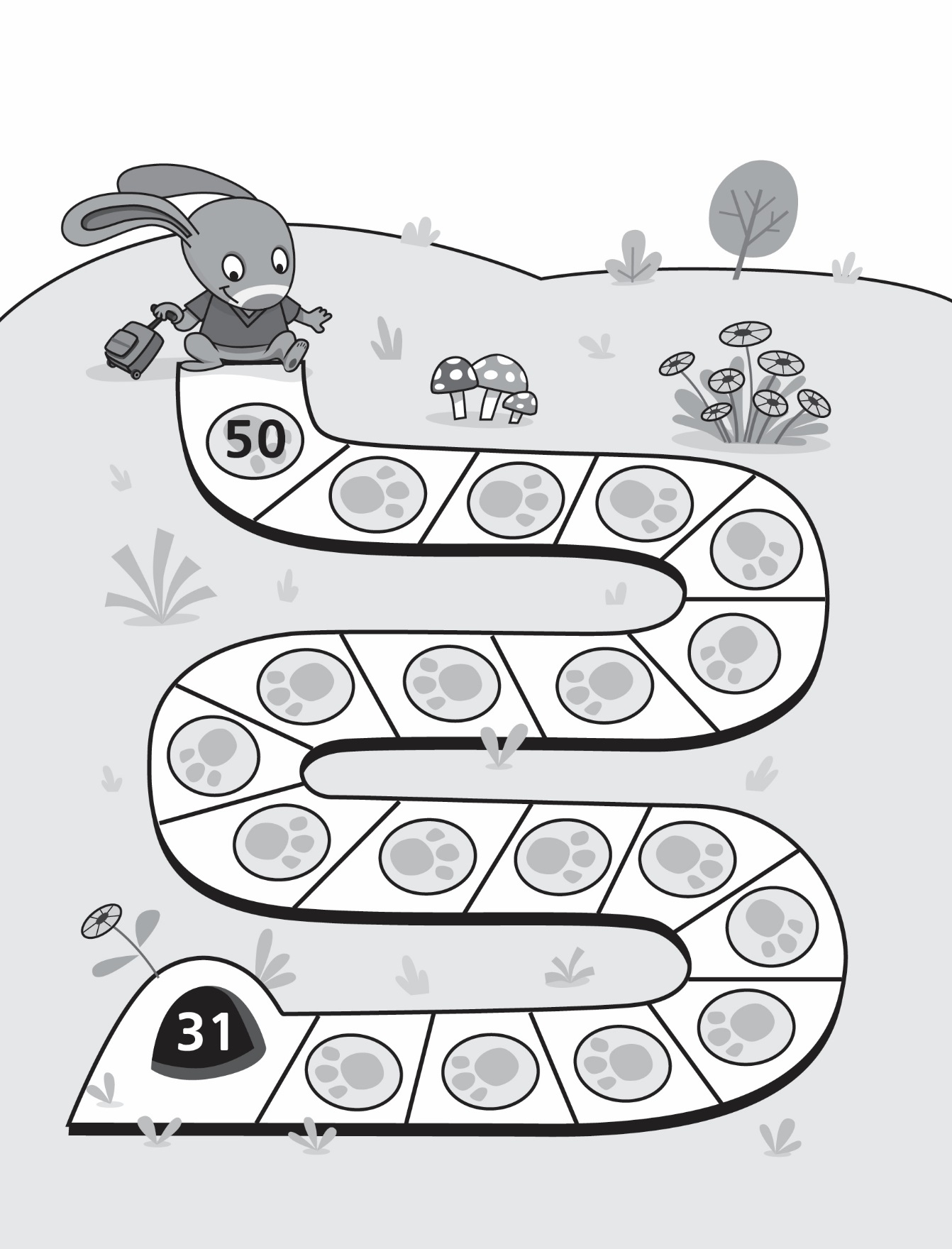 